                                                              Начальнику территориального отдела Управления                                                     	Роспотребнадзора по Красноярскому краю	 	      в г.Ачинске – главному государственному санитарному врачупо г. Ачинску, г. Боготолу, г. Назарово, Ачинскому,Боготольскому, Назаровскому, Большеулуйскому,Бирилюсскому, Козульскому и Тюхтетскому районамА.В.Шевелевой                                                                                                                                                                                                                                                     	 Заведующая МБДОУ № 9                                                                                 Федоренко О.Л.Информация о принятых мерах по устранению нарушений по Предписанию № 8074 от 24.03.2021г. 1.  ч.1 ст. 28 Федерального закона от 30.03.1999г. № 52-ФЗ «О санитарно-эпидемиологическом благополучии населения», абз.11 п.3.1.3 СП 2.4. 3648-20 «Санитарно-эпидемиологические требования к   организациям воспитания и обучения, отдыха и оздоровления  детей и молодежи» (далее СП 2.4. 3648-20)  в части оборудования условий и мест для сушки верхней одежды и обуви детей в приемной (раздевальной) группы раннего возраста «Солнышко», младшей группы «Василек», средней группы «Чебурашка», старшей группы «Рябинка», подготовительной группы «Буратино». Шкафы для сушки одежды и обуви закуплены во все группы.  Прилагается копия товарной накладной № 32 от 09.11.2021.,  фото 1,2.2.  ч.1 ст. 28 Федерального закона от 30.03.1999г. № 52-ФЗ «О санитарно-эпидемиологическом благополучии населения», п.2.5.3 СП 2.4. 3648-20 «Санитарно-эпидемиологические требования к   организациям воспитания и обучения, отдыха и оздоровления  детей и молодежи»   в части устранения дефектов, повреждений, следов протекания, отслоения отделочных материалов потолка в коридоре 1 этажа, в музыкальном зале, в спальне подготовительной группы «Вишенка», в туалете средней группы «Чебурашка». Проведены очистка, шпаклевка и покраска потолка в коридоре, музыкальном зале, группах «Вишенка» и «Чебурашка». Прилагаются фото 3,4.3.  ч.1 ст. 28 Федерального закона от 30.03.1999г. № 52-ФЗ «О санитарно-эпидемиологическом благополучии населения», п.2.5.3 СП 2.4. 3648-20 «Санитарно-эпидемиологические требования к   организациям воспитания и обучения, отдыха и оздоровления  детей и молодежи»   в части устранения дефектов, повреждений, следов протекания, отслоения отделочных материалов стен в приемной (раздевальной) старшей группы «Колокольчик», стены над окном лестничного марша между группами «Ромашка» и «Колокольчик», стены складского помещения для хранения пищевых продуктов. Стены в группе и лестничной клетке очищены и окрашены, стена складского помещения покрашена водостойкой, моющейся краской «Палитра Байкал». Прилагаются фото 4,5.4.  ч.1 ст. 28 Федерального закона от 30.03.1999г. № 52-ФЗ «О санитарно-эпидемиологическом благополучии населения», п.2.5.2 СП 2.4. 3648-20 «Санитарно-эпидемиологические требования к   организациям воспитания и обучения, отдыха и оздоровления  детей и молодежи»   в части устранения дефектов и нарушения целостности покрытия пола в спальне подготовительной группы «Буратино», в складе для хранения овощей. В спальне группы «Буратино» пол зашпаклеван, покрыт лаком на несколько рядов, стоит в плане покрытия линолеумом. В кладовой подняли пол   цементной стяжкой, уложили половой рейкой, покрасили. Прилагаются фото 4,5. 5.  ч.1 ст. 28 Федерального закона от 30.03.1999г. № 52-ФЗ «О санитарно-эпидемиологическом благополучии населения», п.2.4.8 СП 2.4. 3648-20 «Санитарно-эпидемиологические требования к   организациям воспитания и обучения, отдыха и оздоровления  детей и молодежи»   в части  оборудования самостоятельного захода к спальным местам трехуровневых трансформируемых кроватей в младших группах «Земляничка» и «Василек». Изготовлены и установлены прикроватные ступеньки для трехуровневых кроватей в группах «Земляничка» и «Василек». Прилагаются фото 6.6.  ч.1 ст. 28 Федерального закона от 30.03.1999г. № 52-ФЗ «О санитарно-эпидемиологическом благополучии населения», абз.2 п.2.11.5 СП 2.4. 3648-20 «Санитарно-эпидемиологические требования к   организациям воспитания и обучения, отдыха и оздоровления  детей и молодежи»   в части проведения химической чистки или дезинфекционной обработки постельных принадлежностей один раз в год. Камерная дезинфекция постельных принадлежностей проведена. Прилагается копия акта выполненных работ от 21.04.2021 года.      7.  ч.1 ст. 28 Федерального закона от 30.03.1999г. № 52-ФЗ «О санитарно-эпидемиологическом благополучии населения», п.2.8.6 СП 2.4. 3648-20 «Санитарно-эпидемиологические требования к   организациям воспитания и обучения, отдыха и оздоровления  детей и молодежи»   в части оборудования в 3-х помещениях прачечной осветительных приборов пылевлагонепроницаемой защитной конструкцией.  Установлено 8 штук светодиодных светильников с защитной конструкцией. Прилагается кассовый чек 10, фото 7.   8.  ч.1 ст. 28 Федерального закона от 30.03.1999г. № 52-ФЗ «О санитарно-эпидемиологическом благополучии населения», абз.3  п.2.4.6.2.  СП 2.4. 3648-20 «Санитарно-эпидемиологические требования к   организациям воспитания и обучения, отдыха и оздоровления  детей и молодежи»   в части использования для приготовления блюд на пищеблоке посуды из нержавеющей стали. Посуда закуплена и заменена на пищеблоке. Прилагается копия счет-фактуры № Ач00000468 от 09.06.2021 г., фото 8.  9.  ч.1 ст. 28 Федерального закона от 30.03.1999г. № 52-ФЗ «О санитарно-эпидемиологическом благополучии населения», абз.8  п.2.4.6.2.  СП 2.4. 3648-20 «Санитарно-эпидемиологические требования к   организациям воспитания и обучения, отдыха и оздоровления  детей и молодежи»   в части наличия стола для теста (столешница), выполненного из дерева твердых лиственных пород. Столешница закуплена. Прилагается копия счет-фактуры №8 от13.12.2021г., фото 8.    10.  ч.1 ст. 28 Федерального закона от 30.03.1999г. № 52-ФЗ «О санитарно-эпидемиологическом благополучии населения»,   п.2.6.3.  СП 2.4. 3648-20 «Санитарно-эпидемиологические требования к   организациям воспитания и обучения, отдыха и оздоровления  детей и молодежи»   в части обеспечения подводки горячей и холодной воды через смесители непосредственно к раковинам для обработки сырой продукции (мясо, рыба). На пищеблоке  установлены 2 новые моечные ванны со смесителями. Прилагается  копия счет-фактуры № 12 от 20.10.2021 г., фото 8. 11. ч.1 ст. 28 Федерального закона от 30.03.1999г. № 52-ФЗ «О санитарно-эпидемиологическом благополучии населения», абз.2  п.2.4.6.2.  СП 2.4. 3648-20 «Санитарно-эпидемиологические требования к   организациям воспитания и обучения, отдыха и оздоровления  детей и молодежи», п.2.9. СанПин 2.3/2.4.3590-20 «санитарно-эпидемиологические требования к организации общественного питания населения» в части наличия внутренней отделки моечных раковин для обработки сырой продукции (мясо, рыба) без нарушений и дефектов, позволяющей в полном объеме проводить их мытье и обеззараживание с применением моющих и дезинфицирующих средств. На пищеблоке  установлены 2 новые моечные ванны со смесителями. Прилагается  копия счет-фактуры № 12 от 20.10.2021 г., фото 8. 12. ч.1 ст. 28 Федерального закона от 30.03.1999г. № 52-ФЗ «О санитарно-эпидемиологическом благополучии населения», п.3.1.8 СП 2.4. 3648-20 «Санитарно-эпидемиологические требования к   организациям воспитания и обучения, отдыха и оздоровления  детей и молодежи»   в части организации бесконтактной термометрии детей непосредственно при ежедневном утреннем приеме детей в группы. Термометры закуплены на каждую группу – 13 шт. Прилагается копия товарной накладной №39 от 09.12.2021г., фото 9.13. ч.1 ст. 28 Федерального закона от 30.03.1999г. № 52-ФЗ «О санитарно-эпидемиологическом благополучии населения»,  п.8.1.2. таб.1 приложения  № 7 СанПиН 2.3/2.4.3590-20 «Санитарно-эпидемиологические требования к организации общественного питания населения» в части соблюдения норм среднесуточного набора пищевых продуктов на 1 ребенка в сутки в соответствии с приложением  № 7 СанПиН2.3/2.4.3590-20. В питании дошкольников среднесуточный набор пищевых продуктов на 1 ребенка в сутки соблюдается, кроме фруктов. На питание 1 ребенка в день выделено в среднем по муниципалитету 93,60 руб. В настоящее время рассматривается вопрос об увеличении стоимости питания дошкольников в день на одного ребенка.  Прилагается скан. 6 листов из  ведомости контроля за рационом питания.       Заведующий	                                          О.Л. Федоренко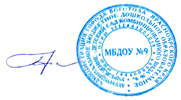 Муниципальное бюджетное дошкольное образовательное учреждение	  «Детский сад комбинированного вида № 9».	Ефремова ул., д.2а, г. Боготол,                                                                  Красноярский край, 662063                                                              Телефон, факс: (39157) 2-62-09		         E-mail: mbdou9@mail.ru                                                                                       ОГРН 1112443001010	ИНН/КПП 2444000609/244401001	« 29   »    03      2022г.       № 36	